CURRICULAM VITAE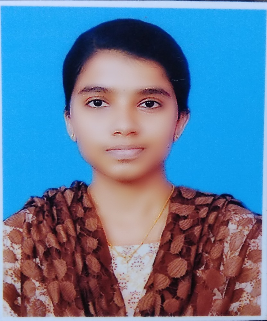 Name:	Shiji PalakkaranAddress: Palayil thayil (H), Thanneermukkom P.O , Cherthala, AlappuzhaContact Number: 91-6235223263Email: shijisampalakkaran@gmail.comAadhar Number: 9092 8665 6175Educational QualificationsDegreeTitle of Qualification: Bachelor of Science in NursingUniversity: Kerala University of Health ScienceInstitution: B.C.F College of NursingPeriod Attended: August 2012 to October 2016Higher Secondary Education:Title of Qualification: Higher Secondary ExaminationUniversity:  Board of higher secondary Examinations, Government of KeralaInstitution: Gov.Girls higher secondary School, CherthalaPeriod Attended: 2010 to March 2012Secondary Education:Title of Qualification: Secondary School Leaving Certificate Examination.University: General Education Department, Government of KeralaInstitution: St. Marys Girls High School, Cherthala.Period Attended: March 2010Professional RegistrationNursing Council RegistrationName of Nursing Council: Kerala Nurses and Midwives Council.Registration Number: KL 03201701093Date of Registration: 09/02/2017Other Nursing Council RegistrationsName of Nursing Council: The Tamil nadu Nurses and Midwives CouncilRegistration Number: 178886Date of Registration: 22/05/2017Employment/Work ExperienceDates of employment: 06/02/2017 - 05/07/2019Name of Hospital: Apollo Specialty Hospitals, Vanagaram , Chennai.City/State: Tamil NaduBed Capacity: 268Job Title/Designation: Registered NurseDepartment/Ward Allocation: Neuro ICUDuties: 1.Provided direct bed side care of patients suffering from acute stroke, intracranial haemorrhage, Brian tumours and various neurological surgeries.                                                                                 2.  Performed frequent in-depth neurological assessment on assigned patients                     3.performed specialised interventions such as ventilator maintenance, vasopressor and vasodilator support, analgo-sedation and invasive intracranial pressure management devices 4.Closely monitored acute conditions including O2 saturations, vital signs, arterial line management, ventricle pressure monitoring                                                                                             5.Followed infection control procedures                                                                                                                      6. Monitored fluid intake and output levels7. Collected blood, tissue and other laboratory specimens and prepare patients for lab testing.8. Developed patient care plans, including assessments, evaluations and nursing diagnosis.9. Assisted patients with ADLs, and coordinated care with other staff members to provide quality, patient cantered care.10. Assisted doctors with bedside invasive and non-invasive procedures.Personal ProfileName	:	Shiji Palakkaran	Date of birth	: 24/03/1994	Gender	:	femaleMarital status	: SingleNationality	: Indian	Languages known: Malayalam, English, Tamil and Hindi	Personal Interests: ReadingPassport no	: P 5858558	Date of issue	: 11/01/2017	Place of issue	: Cochin	Date of expiry	: 10/01/2027	Employment ReferencesName: Girija Jhon Organisation: Apollo speciality hospitals, Vanagaram	Job Title: Nurse in chargeContact Number: 9677221686Name: Nimisha PrakashOrganisation: Apollo speciality hospitals, Vanagaram	Job Title: Registered nurseContact Number: 8921397913DeclarationI hereby declare that this Curriculum Vitae is true and correct.DATE: 03/11/2019LOCATION: CHERTHALA, ALAPPUZHANAME: SHIJI PALAKKARAN